東京都家庭的保育者の会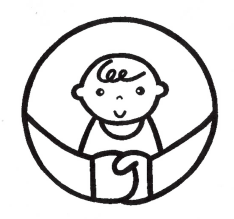 　　　　　　　入会のご案内　　　　　　　　東京都家庭的保育者の会では、本会の目的にご賛同いただける家庭的保育者（家庭福祉員・保育ママの名称も含む）の方及び賛助会員（正会員の資格を有さない方）の入会をお待ちしております。　◇本会正会員は、国の家庭的保育事業の基準に基づき、区長の認定を受けた方です。◇本会は、会員相互の親睦を図り保護者と児童の福祉の向上に寄与することを目的としています。◇本会は、その目的達成のため次の事業を行っています。　　　　　（1）講演、研修会、懇談会等の開催　　　　　（2）各区の連絡調整及び連携　　　　　（3）会誌「はぐくみ」の発行◇賛助会員は、正会員資格を有さない方で会の主旨に賛同協力していただける方です。　　　　　　　（本会決議権は有しません。）○会費　　　　正会員　　　年度会費　4500円（11月以降入会　半額）　入会金はありません。　賛助会員　　年度会費　一口2000円　　　　　　　　　　入会金はありません。○会員特典　　・ご希望により当会専用団体保険（傷害・損害賠償保険）に加入できます。（正会員のみ）　　・当会が開催する「研修会」「つどい」などのご案内をお送りします。　　・当会会誌「はぐくみ」年1回発行・活動報告、会議の議事録などは年8回ほどお送りします。　　・保育に関する相談や活動など、話せる場・つながりの場があります。　　・東京おもちゃ美術館入館無料（平日、子どもを連れて保育のために利用の場合）。要予約。【入会申込み方法】下記に必要事項をご記入の上、年度会費を裏面記載の口座へお振り込みいただき、申込書を
03-3711-7599　丹菊までFAXして下さい。入金確認後、会員証などをお送りします。また、当会のアドレス　tokyo.ktitk.hoiku@gmail.comへのご連絡でもお申し込みいただけます。お問合せも上記アドレスか各区の地区委員・役員までどうぞ。入会申し込み書（正会員・賛助会員）お名前　　　　　　　　　　　　　　　　　所属（区名・職種）　　　　　区・ご住所　　　　　　　　　　　　　　　　　　　　　      　TEL/FAX・電話不可の日や時間　　　　　　　　　　　　　　　　　・初回会費振り込み日　　　　月　　　日会の発展がよりよい家庭的保育の実現につながります。家庭的保育とご自身の向上を目指し、今できることから始めてみてください。